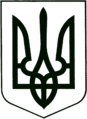 УКРАЇНА
          МОГИЛІВ-ПОДІЛЬСЬКА МІСЬКА РАДА
        ВІННИЦЬКОЇ ОБЛАСТІ   Р І Ш Е Н Н Я  №274                                          Про списання основних засобів                                      з балансу МКП «Житловокомунгосп»Керуючись ст. ст. 43, 60 Закону України «Про місцеве самоврядування в Україні», -                                                     міська рада ВИРІШИЛА:Надати дозвіл МКП «Житловокомунгосп» (Шевчук М. М.) списати з балансу основні засоби згідно додатку.Головному бухгалтеру МКП «Житловокомунгосп» Домашовій Л.С. оприбуткувати усі матеріали розібраних та демонтованих основних засобів, які можуть бути придатні до використання, а не придатні для використання матеріали здати до відповідних утилізаційних організацій, які мають ліцензійне право на здійснення такої діяльності та оформити документи згідно чинного законодавства.Контроль за виконанням даного рішення покласти на секретаря міської ради,  в.о. першого заступника міського голови Гоцуляка М.В..            Міський голова                                                               П. Бровко                                                                                                                                                     Додаток                                                                                                                                               до рішення 10 сесії                                                                                                                                                        міської ради 7 скликання                                                                                                                                                         від 25.10.2016 року №274  Основні засоби, які підлягають списанню    з балансу МКП «Житловокомунгосп»                          Секретар міської ради                                                                                                         М. Гоцуляк         Від 25.10.2016 р.10 сесії7 скликання№ з/пНазва основногозасобуІнвентарний№Дата випускуДата придбанняПервісна вартістьЗносЗалишкова вартістьПричина списання1.ГАЗ 52041050251988 р.1996 р.11486,00 грн.11207,94 грн.278,06 грн.Фізичний та моральний знос, ремонт економічно не доцільний